UNIVERSIDADE FEDERAL DE ALAGOAS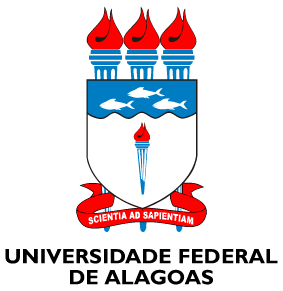 INSTITUTO DE CIÊNCIAS BIOLÓGICAS E DA SAÚDE – ICBSCOLEGIADO DO CURSO DE LICENCIATURA EM CIÊNCIAS BIOLÓGICASTRABALHO DE CONCLUSÃO DE CURSO – TCCAVALIAÇÃO DO(A) ORIENTADOR (A)De acordo com as normas estabelecidas pelo Colegiado do Curso de Licenciatura de Ciências Biológicas do ICBS/UFAL, como orientador(a) do(a) aluno(a)_______________________________________________________________________________________________________________________________________________. Encaminho a Avaliação do Trabalho de Conclusão de Curso, intitulado _____________________________________________________________________________________________________________________________________________________________________________________________________________________________________________________.Apresentação oral (nota de zero a dez): __________MÉDIA FINAL: ____________Observações:___________________________________________________________________________________________________________________________________________________________________________________________________________________________________________________________________________________________________Maceió, _____ de __________________ de ________.___________________________________________________Orientador(a) Assinatura/Carimbo ou SIAPEITEMITEMNOTAAssiduidade(1,0 pto)Envolvimento com o trabalho e com o cumprimento do cronograma(1,0 pto)Autonomia, criatividade e proatividade(1,0 pto)Fundamentação teórica adequada ao tema(1,0 pto)Precisão de coleta de dados(1,0 pto)Análise, interpretação e apresentação de dados(2,0 pto)Capacidade de redação e argumentação de ideias(2,0 pto)Organização do trabalho, a partir das normas de formatação da ABNT e do Padrão Ufal de Normalização de Trabalhos Acadêmicos(1,0 pto)TOTAL: 10 = MÉDIA PARCIAL